          Қ А Р А Р                                                                       ПОСТАНОВЛЕНИЕ«25» июнь 2019 йыл                             № 48                   «25» июня 2019 годаОб отмене  постановления главы администрации сельского поселенияУдрякбашевский сельсовет  муниципального района Благоварский район   Республики Башкортостан от 27.12.2017 г. № 52 «Об утверждении перечня предприятий и организаций на территории  сельского поселения Удрякбашевский сельсовет для отбывания граждан, осужденных                         к обязательным работам»         На основании Протеста прокуратуры Благоварского района Республики Башкортостан от 19.06.2019 г. № 31д-2019   на  постановление главы администрации сельского поселения Удрякбашевский сельсовет  муниципального района Благоварский район   Республики Башкортостан от 27.12.2017 г. № 52 «Об утверждении перечня предприятий и организаций на территории  сельского поселения Удрякбашевский сельсовет для отбывания граждан, осужденных                         к обязательным работам»»  п о с т а н о в л я ю :        1. Отменить в соответствие с требованиями действующего федерального законодательства  постановление главы администрации сельского поселения Удрякбашевский сельсовет  муниципального района Благоварский район   Республики Башкортостан от 27.12.2017 г. № 52 «Об утверждении перечня предприятий и организаций на территории  сельского поселения Удрякбашевский сельсовет для отбывания граждан, осужденных  к обязательным работам».          2. Контроль за исполнением настоящего постановления оставляю за собой.Глава сельского поселенияУдрякбашевский сельсовет                                                                Р.Р. ИшбулатовБАШКОРТОСТАН РЕСПУБЛИКАҺЫБЛАГОВАР РАЙОНЫ МУНИЦИПАЛЬ РАЙОНЫНЫҢӨЙЗӨРӘКБАШ  АУЫЛ СОВЕТЫ АУЫЛ БИЛӘМӘҺЕ ХӘКИМИӘТЕ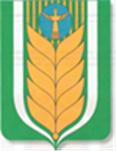 АДМИНИСТРАЦИЯСЕЛЬСКОГО  ПОСЕЛЕНИЯУДРЯКБАШЕВСКИЙ  СЕЛЬСОВЕТ МУНИЦИПАЛЬНОГО РАЙОНА БЛАГОВАРСКИЙ РАЙОНРЕСПУБЛИКА БАШКОРТОСТАН452733,  Өйзөрәкбаш ауылы,Үзәқ урам, 31/1Тел. (34747) 2-83-72,E-mail: udrjakbashsp_blag@mail.ru452733, с. Удрякбаш,ул. Центральная, 31/1Тел. (34747) 2-83-72,E-mail: udrjakbashsp_blag@mail.ru